KUESIONER TRACER STUDY  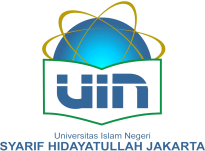 PROGRAM SARJANA REGULERFakultas Sains dan Teknologi  UIN Syarif Hidayatullah JakartaKata pengantar :Yang terhormat Bapak/Ibu, saat ini kami sedang mengadakan TRACER STUDY:  PROGRAM SARJANA FAKULTAS SAINS DAN TEKNOLOGI UIN SYARIF HIDAYATULLAH JAKARTA. Tujuan dari penelitian ini adalah dalam rangka meningkatkan daya saing lulusan. Melalui tracer study ini akan dilakukan pemetaan daya saing lulusan untuk penyempurnaan sistem pelacakan lulusan yang sudah tersedia. Berkaitan dengan hal tersebut kami mohon agar Bapak/Ibu dapat meluangkan waktu untuk mengisi dan menjawab pertanyaan dalam kuesioner ini. Data yang Bapak/Ibu/Saudara sampaikan melalui kuesioner ini akan dijaga kerahasiaannya.  Untuk kerjasama yang baik serta bantuannya, kami mengucapkan banyak terima kasih.  ALAMAT KONTAK:PPJM FST UIN Jakarta Gedung FST Lantai 3 KAMPUS I Jl. Ir. H. Juanda No.95  SelatanTELEPON: 021-7493436, E-MAIL: tracerstudy@uinjkt.ac.idNama Alumni :  ...................................................................................................................................[Nama alumni kami yang bekerja pada instansi atau perusahaan anda]Jenis Kelamin : Laki-laki / Perempuan[Contreng/lingkari]Nama Pimpinan: ..................................................................................................................................[Nama anda sebagai pimpinan langsung dari alumnus kami]Nama Perusahaan/Instansi : ................................................................................................................[Nama Perusahaan atau Instansi tempat alumni kami bekerja]Alamat Kantor : ..................................................................................................................................[Alamat kantor/instansi anda]No. Telp Kantor 	: .......................................................................................................................No. Fax  Kantor	: .......................................................................................................................Jabatan anda 		: .......................................................................................................................Berikut ini adalah tanggapan dari hasil kerja alumni kami, mohon penilainnya.Hal-hal apakah yang mempengaruhi kepuasan dan ketidakpuasan anda? Mohon disebutkan secara rinci................................................................................................................................................................................................................................................................................................................Materi apa yang perlu diajarkan dalam perkuliahan, berkaitan dengan kompetensi yang dibutuhkan dalam dunia kerja?................................................................................................................................................................................................................................................................................................................Keterampilan/skill apa yang perlu dilatih dalam perkuliahan, sesuai dengan kebutuhan di dunia kerja? ................................................................................................................................................................................................................................................................................................................Saran pengguna lulusan untuk peningkatan kualitas pendidikan di Fakultas Sains dan Teknologi? ................................................................................................................................................................................................................................................................................................................Selesai.  Terima kasih atas kerjasamanya. Survey anda sangat berarti bagi peningkatan kualitas lulusan kami.NoJenis KemampuanTanggapan Pihak PenggunaTanggapan Pihak PenggunaTanggapan Pihak PenggunaTanggapan Pihak PenggunaRencana Tindak Lanjut oleh Program StudiNoJenis KemampuanSangat BaikBaikCukupKurangRencana Tindak Lanjut oleh Program StudiNoJenis Kemampuan(%)(%)(%)(%)Rencana Tindak Lanjut oleh Program Studi(1)(2)(3)(4)(5)(6)(7)1Integritas (etika dan moral)2Keahlian berdasarkan bidang ilmu (profesionalisme)3Bahasa Inggris4Penggunaan Teknologi Informasi5Komunikasi6Kerjasama tim7Pengembangan diri